Załącznik  nr 1 Opis Przedmiotu ZamówieniaWykaz wymagań Należy dostarczyć 21 dekoderów wraz z osprzętem umożliwiającym odbiór kanałów telewizyjnych na istniejących odbiornikach TV Zamawiającego w Komendzie Wojewódzkiej Policji w Poznaniu ul. Kochanowskiego 2a; Wykonawca zobowiązuje się na dostarczenie programów zgodnie z Wymaganiami technicznymi zawartymi w pkt. 2;Dekodery należy zamontować we wskazanych miejscach przez Zamawiającego.Zamawiający udostępni wewnętrzną sieć światłowodową będącą jego własnością w Głównym Punkcie Dystrybucyjnym (GPD) oraz Pośrednich Punktach Dystrybucyjnych (PPD).Wykonawca dostarczy i zamontuje rozdzielacze światłowodowe lub inne urządzenia na istniejącej sieci w celu podłączenia dekoderów IP. Z GPD oraz PPD Wykonawca istniejącą siecią LAN doprowadzi łącza do miejsc wskazanych przez Zamawiającego i zakończy je dekoderami ETH IP, które będą podłączone z TV za pośrednictwem kabli HDMI i/lub EURO, które dostarczy Wykonawca. Sieć LAN (UTP) nie przekracza 90 m dla żadnej z lokalizacji.Wykonawca wykona dokumentację techniczną połączeń poszczególnych elementów systemu w 3 egz. (2 w wersji papierowej i w wersji elektronicznej edytowalnej).Należy wykonać oraz przekazać krótką instrukcję obsługi dla użytkowników.Zamawiający wymaga aby instalacja dekoderów odbyła się w dniach 1i 2 grudnia 2017 r. (piątek, sobota). Zamawiający dopuszcza wzór umowy Wykonawcy po wcześniejszej akceptacji.Zamawiający zastrzega sobie kary w wysokości 0,1 % wartości Umowy za każdy dzień opóźnienia w realizacji zadania. Zapis ten należy umieścić w Umowie. Po zakończeniu prac instalacyjnych oraz uruchomieniu usługi Zamawiający i Wykonawca podpiszą Protokół Odbioru Końcowego w dwóch egzemplarzach po jednym dla każdej ze stron. Wymagania techniczneMinimalne wymagania techniczne dekoderadekoder powinien posiadać gniazda: Ethernet, HDMI, zasilania, we/wy antenowe, Euro Scart;dekoder  powinien być wyposażony w Elektroniczny przewodnik po programach EPG.Wykaz programów, które Wykonawca musi udostępnić Zmawiającemu TVP 1 HD, TVP 2 HD, Polsat HD, TVN HD, TVN 24 HD, TVP INFO HD, Polsat News HD, WTK, TVP 3 Poznań.Wykonawca może wzbogacić swoją ofertę o dodatkowe programy nie ujęte przez Zamawiającego w powyższym zestawieniu.Topologia sieci oraz podłączenia użytkowników końcowych do poszczególnych GPD oraz PPD.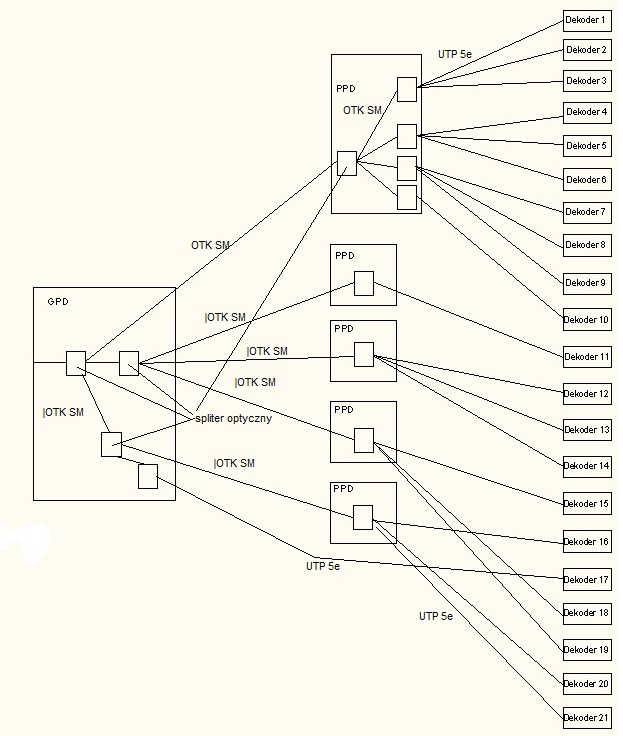 